Ⅳ.な　　Eventos importantes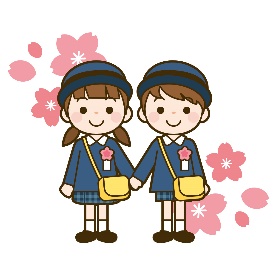 Entrance ceremony ( / NYUUEN SHIKI　 / NYUUSHO SHIKI)()は、にるどもとそのがするです。のでなわれることがいです。はスーツなど、なですることがいです。まりではありませんが、すぎないようにしましょう。A cerimônia de entrada é uma cerimônia da qual participam crianças que entram na pré-escola e seus pais. Freqüentemente, é realizado no recinto de eventos das instalações. Os pais costumam comparecer com roupas formais, como ternos. Não é uma regra, mas não vamos ser muito casuais.Excursão (　ENSOKU)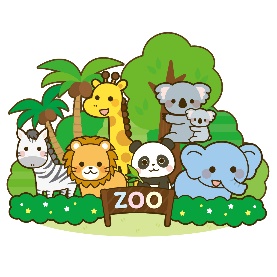 （）をて、いやなどにでおします。などやむをないはします。おをってきます。のは、もにします。 As crianças deixam as instalações e vão para um parque ou museu distante em um grupo. Só não participam, crianças com razões inevitáveis, como má condição física. As criaças devem trazer o almoço. No caso de uma excursão entre pais e filhos, os responsáveis devem ir junto.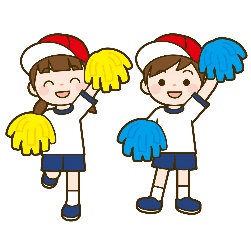 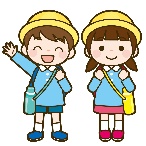 Gincana esportiva (　UNDOU KAI)は、どもたちがでったりをしたりするです。にけて、どもたちはたくさんをします。が来てくれることをしみにしています。どものをてあげてください。O Dia do Esporte é um evento onde as crianças correm e dançam no campo da escola. As crianças praticam muito para o dia dos esportes. Eles estão ansiosos pela vinda de sua própria família.Por favor, observe e participe do crescimento do seu filho.Apresentação escolar (　SEIKATSU HAPPYOUKAI)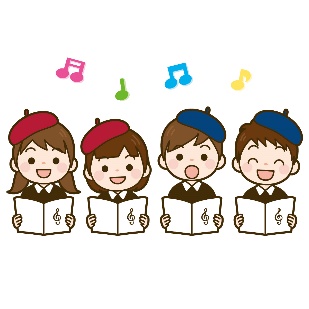 どもたちが、にってでをしたり・をしたりします。にてもらうために、どもたちはをってたくさんしてをえます。のがなもありますので、のもです。As crianças sobem no palco e representam uma peça de teatro, um coral ou um conjunto instrumental com a classe. 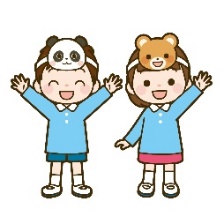 As crianças praticam muito durante um longo período de tempo para serem vistas pelos pais. Você pode precisar preparar roupas, então  precisa-se da cooperação dos pais.5)  Cerimônia de formatura ( / SOTSUEN SHIKI　 / SOTSUSHO SHIKI)（）は、どもたちがでのをしたことをい、おになったたちにおれとおをいうものです。は、（）がましいです。A cerimônia de formatura é uma cerimônia para celebrar a formatura das crianças da pré-escola e para se despedir e agradecer aos professores por sua ajuda. Quanto às roupas, é preferível o formal, assim como a cerimônia de entrada. 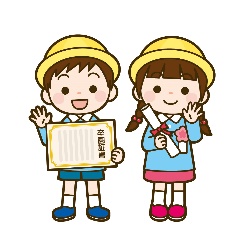 